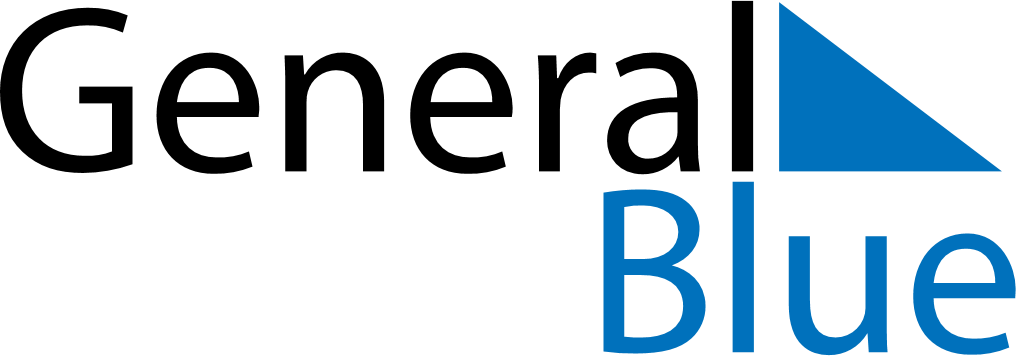 June 2024June 2024June 2024June 2024June 2024June 2024June 2024Kangpokpi, Manipur, IndiaKangpokpi, Manipur, IndiaKangpokpi, Manipur, IndiaKangpokpi, Manipur, IndiaKangpokpi, Manipur, IndiaKangpokpi, Manipur, IndiaKangpokpi, Manipur, IndiaSundayMondayMondayTuesdayWednesdayThursdayFridaySaturday1Sunrise: 4:23 AMSunset: 5:59 PMDaylight: 13 hours and 36 minutes.23345678Sunrise: 4:23 AMSunset: 6:00 PMDaylight: 13 hours and 36 minutes.Sunrise: 4:23 AMSunset: 6:00 PMDaylight: 13 hours and 37 minutes.Sunrise: 4:23 AMSunset: 6:00 PMDaylight: 13 hours and 37 minutes.Sunrise: 4:23 AMSunset: 6:01 PMDaylight: 13 hours and 37 minutes.Sunrise: 4:23 AMSunset: 6:01 PMDaylight: 13 hours and 38 minutes.Sunrise: 4:23 AMSunset: 6:02 PMDaylight: 13 hours and 38 minutes.Sunrise: 4:23 AMSunset: 6:02 PMDaylight: 13 hours and 39 minutes.Sunrise: 4:23 AMSunset: 6:02 PMDaylight: 13 hours and 39 minutes.910101112131415Sunrise: 4:23 AMSunset: 6:03 PMDaylight: 13 hours and 39 minutes.Sunrise: 4:23 AMSunset: 6:03 PMDaylight: 13 hours and 40 minutes.Sunrise: 4:23 AMSunset: 6:03 PMDaylight: 13 hours and 40 minutes.Sunrise: 4:23 AMSunset: 6:04 PMDaylight: 13 hours and 40 minutes.Sunrise: 4:23 AMSunset: 6:04 PMDaylight: 13 hours and 40 minutes.Sunrise: 4:23 AMSunset: 6:04 PMDaylight: 13 hours and 41 minutes.Sunrise: 4:23 AMSunset: 6:05 PMDaylight: 13 hours and 41 minutes.Sunrise: 4:23 AMSunset: 6:05 PMDaylight: 13 hours and 41 minutes.1617171819202122Sunrise: 4:23 AMSunset: 6:05 PMDaylight: 13 hours and 41 minutes.Sunrise: 4:24 AMSunset: 6:06 PMDaylight: 13 hours and 41 minutes.Sunrise: 4:24 AMSunset: 6:06 PMDaylight: 13 hours and 41 minutes.Sunrise: 4:24 AMSunset: 6:06 PMDaylight: 13 hours and 42 minutes.Sunrise: 4:24 AMSunset: 6:06 PMDaylight: 13 hours and 42 minutes.Sunrise: 4:24 AMSunset: 6:06 PMDaylight: 13 hours and 42 minutes.Sunrise: 4:24 AMSunset: 6:07 PMDaylight: 13 hours and 42 minutes.Sunrise: 4:25 AMSunset: 6:07 PMDaylight: 13 hours and 42 minutes.2324242526272829Sunrise: 4:25 AMSunset: 6:07 PMDaylight: 13 hours and 42 minutes.Sunrise: 4:25 AMSunset: 6:07 PMDaylight: 13 hours and 42 minutes.Sunrise: 4:25 AMSunset: 6:07 PMDaylight: 13 hours and 42 minutes.Sunrise: 4:25 AMSunset: 6:07 PMDaylight: 13 hours and 41 minutes.Sunrise: 4:26 AMSunset: 6:07 PMDaylight: 13 hours and 41 minutes.Sunrise: 4:26 AMSunset: 6:07 PMDaylight: 13 hours and 41 minutes.Sunrise: 4:26 AMSunset: 6:08 PMDaylight: 13 hours and 41 minutes.Sunrise: 4:27 AMSunset: 6:08 PMDaylight: 13 hours and 41 minutes.30Sunrise: 4:27 AMSunset: 6:08 PMDaylight: 13 hours and 40 minutes.